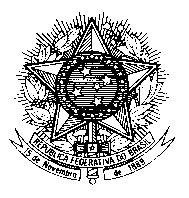 Permanent Mission of Brazil to the United Nations in GenevaHuman Rights CouncilUniversal Periodic Review – 29th SessionReview of Barbados19 January 2018Mr. President,Brazil welcomes the delegation of Barbados to the third cycle of the UPR and thanks it for the presentation of its report.We take note with appreciation of the efforts of the government of Barbados to abolishing the mandatory death penalty in cases of murder. We praise the “de facto” moratoria on this kind of punishment, as no execution was applied since 1984.We also commend initiatives from high authorities in the country in support of tolerance and respect for the rights of LGBTI people.The high literacy rate among women and the achievement of gender parity at the primary and secondary school levels are also praiseworthy.In light of such positive achievements and with a view to further enhancing human rights, Brazil wishes to recommend that Barbados:1. Outlaw the use of corporal punishment, especially in criminal and educational settings, in accordance with international human rights standards; and2. Consider ratifying the International Convention against Torture and Other Cruel, Inhuman or Degrading Treatment or Punishment- In addition, we express our concern about the situation of victims of domestic violence. Thank you.(184 words)